Segundo Avances proyecto finalMétodos avanzados de investigación 2. (2021)Juan Carlos Torres LizarazoDoctorado en Comunicación, lenguajes e información. Discurso y territorio en jóvenes rurales de La Mesa de Los Santos Problema de investigación: hipótesis de partida.La relación de los jóvenes rurales con su territorio pasa, en gran medida, por el sentido que crean a partir de sus sentidos. Como lo menciona Ingold citado por Pink (2009) el entorno no es un elemento externo al sujeto que lo envuelve y del cual se puede desprender solo saliendo de él, por el contrario, el entorno constituye a los individuos y ellos lo definen a él, este los atraviesa, los conforma, los modifica y la relación con él es más bien una interrelación encarnada o corporalizada de la que desprenderse implica un proceso mucho más complejo que simplemente dejarlo atrás. Dicha relación, también define la identidad de los sujetos quienes se consideran parte de él y a partir de la cual aprenden a relacionarse con los otros (incluyendo unos otros no vivos). Por eso, la creación de sentido, la relación con el territorio y la identidad propia pasan por todas aquellas sensaciones y la manera en que ellas se interpretan. De la misma manera, para identificar dichas relaciones, es necesario prestar atención a las referencias sensoriales que hacen los propios jóvenes en su discurso para entender cómo en ellas se entretejen los significados creados por los jóvenes. Los jóvenes rurales de La Mesa de Los Santos, si bien no han tenido que vivir el conflicto armado, si viven las tensiones migratorias que se producen cuando no hay suficientes oportunidades de realización y de consecución de objetivos. Dichas tensiones se presentan por diferentes razones, pero todas ellas afectan al cuerpo y modifican el sentido que se le da a la región a la que se pertenece. Sin embargo, también implican particularidades que tienen que ver con, precisamente, los elementos sensoriales y la jerarquía que se le da a estos. La forma en que los jóvenes rurales se refieren a sus sensaciones puede dar pistas sobre la relación que tienen con su territorio, si hay intensiones migratorias o la manera en que se definen a sí mismos dentro de dicho espacio. De tal manera, en un ejercicio sencillo como escribir una postal o una carta a una persona externa al territorio que haya hecho parte de él y migrado posteriormente, puede llevar a los jóvenes a referirse a aspectos sensoriales claros sobre el clima, la sensación de libertad, la tranquilidad de los sonidos o la nostalgia que pueden producir algunos sabores. Preguntas de investigación y objetivosDe esta manera lo que se busca establecer son los elementos sensoriales que se plasman dentro del discurso de los jóvenes rurales de La Mesa de Los Santos. A partir de ello esperamos resolver la siguiente pregunta: ¿Cuáles es la relación con el territorio que los jóvenes de La Mesa de Los Santos expresan en su discurso a través de referencias sensoriales que, además, pueden ayudar a identificar posibles tensiones migratorias? Objetivo generalIdentificar la relación que los jóvenes de La Mesa de Los Santos tienen con su territorio y las posibles tensiones migratorias a partir de las referencias sensoriales que se manifiesten en sus discursos escritos. Objetivos específicosDiseñar un ejercicio discursivo con los jóvenes de La Mesa de Los Santos en los que deban escribir una carta o postal a una persona de su región que ya no vive en ella. Determinar las referencias sensoriales que lo jóvenes rurales de La Mesa de Los Santos realicen en su discurso.Analizar las relaciones con el territorio y con la identidad propia que se evidencian en las expresiones sensoriales realizadas por los jóvenes. Establecer posibles tensiones migratorias que se manifiesten en el discurso de los jóvenes al hacer referencias sensoriales. MétodosSe solicitará a los jóvenes de La Mesa de Los Santos que hagan una postal a una persona que conozcan (o imaginen conocer) y que actualmente esté viviendo en un lugar diferente. En ella deberán contarle cosas que suceden en la región y que crean que aquella persona puede extrañar. De igual manera, ya que es una postal, se les solicitará que acompañen el mensaje escrito con una imagen decorativa de su preferencia, esta puede ser diseñada por ellos mismos o seleccionada de internet. Una vez obtenidas las postales de los jóvenes, se realizará un análisis a través de diferentes herramientas como Léxico, Voyan tools y lecturas propias, dependiendo de la extensión de lo escrito por los jóvenes. Con estas herramientas se espera identificar las referencias sensoriales, su frecuencia, la manera en que puedan coincidir en lugares del texto, así como la función que cumplen dentro de él. Tipo de codificadoSe contempla el uso de dos tipos de codificados para el ejercicio. El primero de ellos se aplicará al discurso y será un codificado siguiendo el método de la teoría fundamentada. Por lo tanto, como lo plantea Monge Acuña (2015), se hará en un primer momento una codificación sustantiva a partir de la cual se puedan construir elementos conceptuales desde los cuales se genera la estructura para la teorización. Una vez realizado esto, se espera alcanzar la codificación teórica, en la cual los conceptos se organicen en categorías con saturación teórica. Sin duda no será fácil lograr dicha saturación teórica debido al poco tiempo de análisis con que se cuenta y a la disponibilidad de los docentes que colaboran en la recolección de los datos. Para ello, se espera establecer un diálogo constante entre los datos obtenidos en el texto, con los datos obtenidos en la segunda estrategia. Este segundo ejercicio de codificación será un análisis de contenido, a partir del cual se estudiarán los elementos visuales y sonoros que acompañan el proceso (la imagen seleccionada y la grabación que incluye el ejercicio), (ver anexo de la guía para la recolección de datos). Los códigos que se definen para este proceso son los siguientes: color, imagen propia o recuperada, personajes reales o animados, elementos del territorio o externos, referencias a medios, tiempo (presente, pasado o futuro), entre otros que las mismas imágenes y sonidos puedan sugerir. Es posible que las dos codificaciones propuestas no establezcan suficiente información para alcanzar una saturación teórica, por lo tanto, de ser así, se trabajará solo la codificación sustantiva que plantee los fundamentos a estudios posteriores en los que se pueda completar la codificación teórica y generar una teoría a partir de ella. Categorías Como se menciona en la metodología, los elementos que se busca analizar en el ejercicio son de tipo sensorial, por ello, se puede considerar que una de las categorías central es la de los sentidos y aquellas categorías secundarias que puedan resultar de ello. Inicialmente se generarán unos códigos que respondan a: colores, olores, sabores, sonidos, texturas. Estos códigos se pueden reagrupar en categorías como: referencias al paisaje, referencias a la temperatura, referencias a la gastronomía, referencias al paisaje sonoro, sobre la piel (esta categoría incluye elementos de la temperatura, pero también texturas, polvo, el viento, entre otros). Es importante señalar, que estas categorías pueden variar dependiendo de los hallazgos que se produzcan al analizar los ejercicios de los estudiantes. Por otro lado, es necesario establecer categorías que se relacionen con el sentido de pertenencia y la creación de significado, por ejemplo, conceptos como: territorio, memoria e identidad son determinantes para encontrar una relación entre los elementos sensoriales y la forma en que los jóvenes se aproximan a su lugar de origen. También se espera relacionar estos elementos con posibles redes migratorias de los jóvenes, de tal manera que es importante comparar los datos y comprobar si hay un patrón entre el desapego por el territorio con la información demográfica familiar de los participantes. Finalmente, el tercer tipo de categorías que se establece es de carácter migratorio, para la cual es importante relacionar categorías como: intención de viajar, profesiones externas, deseos de visitar otro lugar, factores de expulsión (allí son importantes datos de: falta de oportunidades, no conseguir trabajo, vivir en condiciones desfavorables, dureza del trabajo, entre otros) y factores de atracción (ingresar a una universidad, tener prestigio, experimentar otra cultura, imaginarios creados por lo medios, ayudar a los padres). El diálogo que se pueda establecer entre los tres grupos de categorías es fundamental para encontrar relaciones entre los aspectos sensoriales y las tensiones migratorias, además, esto permitirá ver la influencia que los factores de expulsión y atracción tienen en la decisión de migrar vs la influencia de dichos elementos sensoriales. Datos o fuentesPara la muestra, por accesibilidad de la información, se trabajará con estudiantes del grado once del Colegio Integrado Los Santos y estudiante de Noveno y Once del Colegio integrado Mesa de Jéridas. Las actividades fueron aplicadas en tres asignaturas diferentes: Cátedra de paz, Ciencias Sociales y Educación física. Esto es importante entenderlo, ya que los docentes encargados de aplicarlos pueden incluir pequeños ajustes que se acomoden al modelo pedagógico y a las competencias que han venido manejando a lo largo del año.  Además de los datos que se encuentren en el ejercicio, también se espera contar con información del género, edad, grado de escolaridad y conformación familiar de los jóvenes con el fin de identificar cambios que puedan estar asociados a aspectos demográficos de la población. Resultados preliminaresActualmente la prueba se encuentra en aplicación, por lo que aún no se cuenta con resultados preliminares. ReferenciasMonge Acuña, V. (2015). La codificación en el método de investigación de la Gounded theory o teoría fundamentada. Innovaciones educativas, año XVII, (22). Pp. 77- 84. Pink, S. (2009) Doing sensory ethnogrphy. Londres: Sage.AnexosDiseño de la actividad para la recolección de datos. 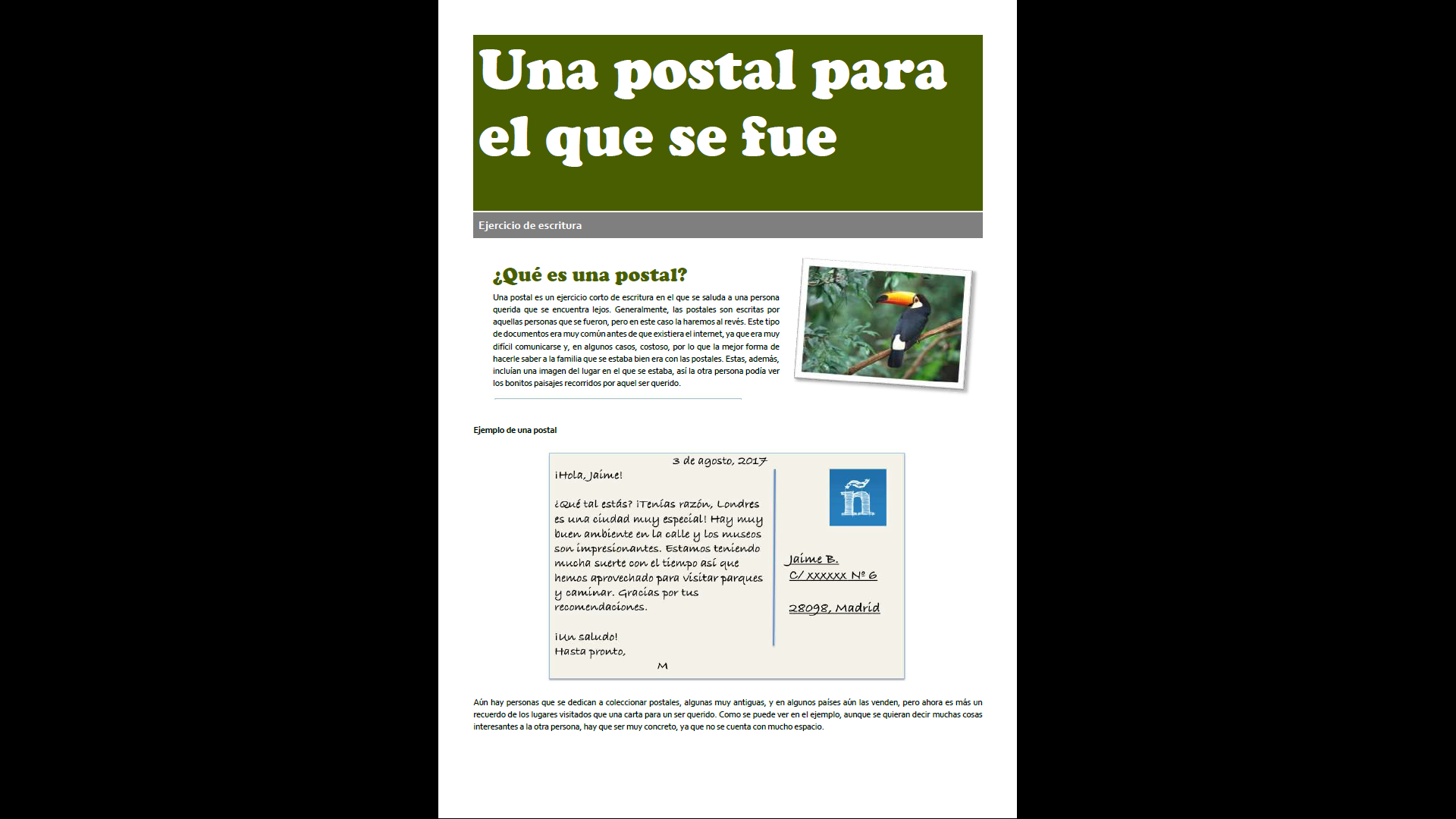 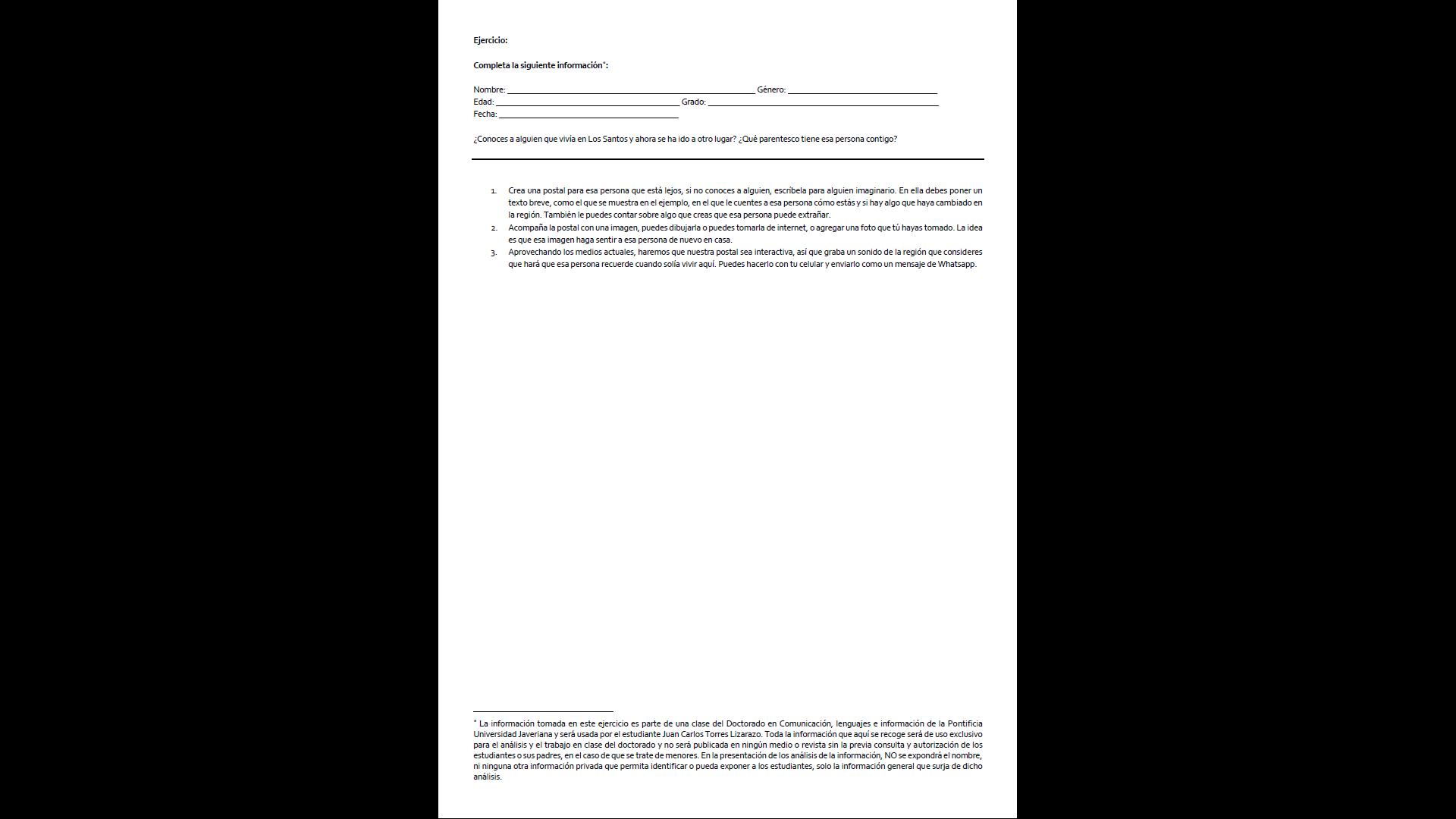 